Уважаемые коллеги!Казанский филиал Российского государственного университета правосудия совместно с Казанским кооперативным институтом Российского университета кооперации приглашает принять участие в работе Международной научно-практической конференции«Экономические и правовые аспекты развития России в условиях нестабильности», 7 апреля 2017 г.Цель конференции – изучение и обобщение результатов научных исследований по состоянию экономики и права  РФ и перспективы развития между учеными и специалистами, работающими в области экономики и юриспруденции.Работа конференции будет осуществляться по следующим секциям:Проблемы земельных отношений и управление недвижимостью;Тенденции развития российского и международного права;Актуальные проблемы юридической науки и практики;Управление инновациями, инновационными процессами и проектами;Экономическая безопасность хозяйствующих субъектов, регионов и государства в условиях нестабильности;Экономика и менеджмент малого и среднего бизнеса.ДАТА ОКОНЧАНИЯ ПРИЕМА МАТЕРИАЛОВ –  20 марта 2017 годаК работе по тематикам конференции приглашаются преподаватели, молодые ученые, аспиранты, магистры, студенты и специалисты-практики.Сборник материалов студентов включен в базу данных РИНЦ.Место и время проведения:7 апреля  2017 г. в 10.00 г. Казань, ул. 2-ая Азинская, д. 7а, Казанский филиал Российского государственного университета правосудия, Конференц-зал. Для внешних участников предоставляется возможность on-line участия посредством вебинара.  Лучшие доклады будут отмечены грамотами.Условия опубликования материалов:Для опубликования статьи необходимо представить:Материалы для публикации Сведения об авторе Отсканированную квитанцию об оплате орг.взноса.Материал направить по адресу:  conference-rgup@mail.ru, тема «сборник трудов»При получении материалов оргкомитет в течение 3 дней отправляет в адрес автора письмо «Материалы приняты». Авторам, отправившим материалы по электронной почте и не получившим подтверждения их получения оргкомитетом, просьба продублировать заявку.ТРЕБОВАНИЯ К ОФОРМЛЕНИЮ МАТЕРИАЛОВ В СБОРНИК РИНЦФормат текста: Word for Windows – 95/97/2000. Поля:  со всех сторон. Ориентация: книжная, выравнивание по ширине. Шрифт: размер (кегль) – 14, тип - Times New Roman. Интервал текста: полуторный. Абзацный отступ: 1,25. Страницы не нумеруются. Переносы не допускаются. Рисунки, графики и таблицы должны быть выполнены в программе MS Word или MS Excel и не выходить за параметры страницы. Название и номера рисунков указываются под рисунками, названия и номера таблиц – над таблицами (шрифт в таблицах и на рисунках – не менее 12 пт). Формулы выполняются в MS Equation. Сноски на литературу в квадратных скобках. Наличие списка литературы обязательно.Название печатается прописными буквами, по центру, без переносов. Ниже через двойной интервал строчными буквами Фамилия И.О. автора. На следующей строке – полное название учебного заведения, название города (поселка и т.д.) Далее, через пробел аннотация на русском языке (выделяется курсивом). Далее, через пробел – текст статьи. Ссылки на литературу в квадратных скобках, список на литературу оформляется по алфавиту. ОРГАНИЗАЦИОННЫЙ ВЗНОС.Статьи студентов до 1 страницы публикуются бесплатно в виде тезисов, более 1 страницы стоимость составляет 100 руб. за каждую страницу, в том числе НДС 15,25 руб. При необходимости отправки сборников за пределы г.Казани стоимость почтовых расходов оплачивается отдельно: по России – 200 руб., за пределы России – 400 руб. Стоимость сертификата участника (при очном и заочном участии) - 50 руб. Банковские реквизиты:Казанский кооперативный институт(филиал) Российского университета кооперации420081, г. Казань, ул. Н.Ершова, д. 58ИНН/КПП 5029088494/166002001 БИК 049 205 603Расчетный счет 407 038 109 620 0000 0775Кор.счет 301 018 106 0000 0000 603Отделение № 8610 Сбербанка России, г.КазаньПример назначения платежа: Иванов И.И._Экономические и правовые аспекты развития России в условиях нестабильностиТелефон   8(843) 272-80-32 – бухгалтерия.Публикация научных статей ПРЕПОДАВАТЕЛЕЙв ежемесячном журнале «Научное обозрение» (входит в Перечень ВАК)Прием статей до 20.03.2017 г.  на e-mail: conference-rgup@mail.ru, тема «Статья в Научное обозрение». Оплата 4000 руб., в том числе НДС за статьюСВЕДЕНИЯ ОБ АВТОРЕ*Обращаем внимание, участники из г. Казань за пересылку сборника оплату не производят, свои экземпляры сборника смогут забрать в библиотеке Казанского кооперативного института самостоятельно.УСЛОВИЯ ОПУБЛИКОВАНИЯ МАТЕРИАЛОВ В ЖУРНАЛЕ «НАУЧНОЕ ОБОЗРЕНИЕ»:Все статьи, представляемые к публикации, рецензируются в обязательном порядке. Редакция оставляет за собой право сокращения и редактирования статей.Сопроводительные документы к научной статье:Сведения об авторе (авторах) на отдельном листе (фамилия, имя отчество автора (полностью), ученая степень, звание, должность, место работы или учебы, почтовый адрес, индекс, контактный телефон, электронный адрес (e-mail) (данные указываются подробно – для пересылки Вам журнала со статьей).Рецензия специалиста по научному направлению статьи, подписанная и заверенная печатью организации по месту работы рецензента (в сканированном виде). Оригинал рецензии необходимо направить по адресу 420081, г. Казань, ул. Н. Ершова д.58, каф. «Экономика и инноватика», до 20 марта 2017 г.Копия платежного поручения (в сканированном виде) за издательские услуги.Требования к статьям, принимаемым для публикацииОбщие требования к оформлению научной статьиВ начале статьи с выравниванием по центру на русском языке указываются с красной строки:Номер по Универсальной десятичной классификации (УДК) (проверяйте корректность выбранного УДК на сайте Всероссийского Института Научной и Технической Информации – ВИНиТИ).Название статьи.Инициалы и фамилия автора (авторов).Название и почтовый адрес организации, в которой выполнялась работа (первого автора).Краткая аннотация (300-500 печатных знаков).Ключевые слова (3 - 5).Далее через два пробела в той же последовательности информация приводится на английском языке.Статья должна содержать:краткое введение;цель исследования;материалы и методы исследования;результаты исследования и их обсуждение;выводы;заключение;список литературы на русском языке, а также список литературы на латинице.Статьи, присылаемые для публикации, должны соответствовать следующим требованиям:Контакты: Рунова Елена Валерьевна, заведующий кафедрой «Экономика и инноватика» Казанского кооперативного института, тел. 8 987 297 7156, e-mail:  elena_runova@mail.ruГараева Дина Фидаиловна, доцент кафедры «Экономика и инноватика» Казанского кооперативного института, тел.  89503170833, e-mail: garaevadina@mail.ru Вахитов Дамир Равилевич, заведующий кафедрой экономики КФ РГУП, тел. 89173968841, e-mail: vahitov1972@gmail.comФасхутдинова Миляуша Сагитовна, доцент кафедры экономики КФ РГУП, тел. 89173987653, e-mail: violamila@mail.ruЛеонтьева Ольга Львовна, старший преподаватель кафедры экономики КФ РГУП, тел. 89172628815, e-mail:   leontjeva.o@gmail.com НАДЕЕМСЯ НА ПЛОДОТВОРНОЕ СОТРУДНИЧЕСТВО!РГУП 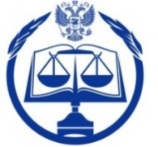 Российский  государственный                                                             университет правосудияКазанский филиал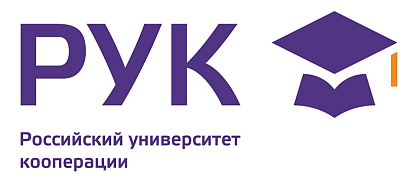 Казанский кооперативный институтРоссийского университета кооперацииФ.И.О. автора Уч. степень, уч. званиеМесто работы, должностьУчебное заведениеРаздел сборника  (название и номер)Тема статьи E-mailКонтактный телефонСведения об оплате, суммаАдрес (с указанием индекса и ФИО получателя ПОЛНОСТЬЮ), на который необходимо выслать сборник*Текстовый редакторMicrosoft WordПоляверхнее и нижнее - 2 см, левое - 3 см, правое - 1,5 смОсновной шрифтTimes New RomanРазмер шрифта основного текста14 пунктовМежстрочный интервалодинарныйВыравнивание текстапо ширинеАбзацный отступ (красная строка)1,25 смНумерация страницне ведетсяРисункивнедрены в текст. Каждый рисунок должен иметь подпись (под рисунком)Ссылки на литературув квадратных скобках [1, 2] в соответствии с пристатейным списком литературы, который составляется в алфавитном порядкеОформление списка литературыГОСТ Р 7.05-2008